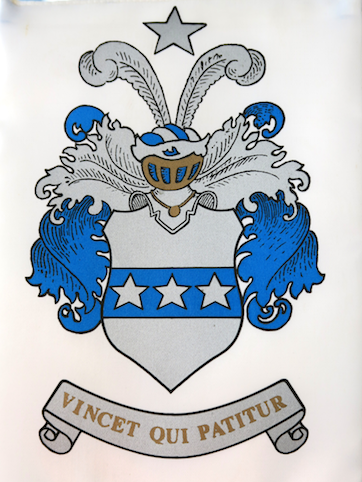 			     1947		Släktföreningen Hohenthal rf:s 70-års festsamling hålls lördagen 		14.10.2017 kl. 11.00 – 18.00 i Ylistaro församlingshem,		Markinsolantie 2 B. Ett mera detaljerat program skickas ut i början 		av hösten. Anmälningar före den 30.9.2017 till föreningens e-post: 				hohenthal.sukuyhdistys@gmail.com eller 		telefon 040 5866477/Vuokko Heikkilä-Kankkonen.		VÄLKOMMEN			  2017    